       Štefanova ulica 2, 1501 Ljubljana	T: 01 428 40 00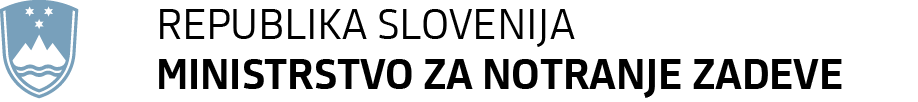 	F: 01 428 47 33 	E: gp.mnz@gov.si	www.mnz.gov.siInformacija o obisku Nicosa Nourisa, ministra za notranje zadeve Republike Ciper v Republiki Sloveniji, 8. in 9. april 2022Namen srečanja:Minister za notranje zadeve Republike Ciper Nicos Nouris bo z delegacijo 8. in 9. aprila 2022 na obisku v Republiki Sloveniji. Obisk bo potekal na povabilo slovenskega ministra za notranje zadeve Aleša Hojsa. Namen srečanja ministrov je predstavitev rezultatov slovenskega predsedovanja, izmenjava mnenj glede aktualnih tem na področju migracij v povezavi z dogajanjem v Ukrajini in pogovor o bilateralnem sodelovanju med državama.  Program srečanja:Minister za notranje zadeve Republike Slovenije Aleš Hojs bo 8. in 9. aprila 2022 gostil ciprskega ministra za notranje zadeve Nicosa Nourisa. Podrobnejši program obiska je še v pripravi. Obrazložitev:Bilateralno sodelovanjeMinister Hojs se bo z ministrom Nourisom pogovarjal o aktualnih vprašanjih na področju notranjih zadev in krepitvi dvostranskega sodelovanja. Sodelovanje med ministrstvoma za notranje zadeve ter policijama obeh držav poteka zelo dobro. Vzpostavljeni so redni stiki tako na politični, kot tudi na operativni ravni. Ministra bosta posebno pozornost namenila krepitvi sodelovanja na področju migracij in izmenjavi informacij med državami na migracijski poti, upoštevajoč sprejete obveznosti in usmeritve na ravni EU. Pogovarjala se bosta tudi o sodelovanju v boju proti terorizmu in drugem policijskem sodelovanju. Minister za notranje zadeve Aleš Hojs bo ciprskemu kolegu predstavil ključne dosežke slovenskega predsedovanja Svetu EU na področju notranjih zadev. Razmere v UkrajiniMinister Aleš Hojs bo izpostavil stališče Republike Slovenije RS do situacije v Ukrajini:  »Republika Slovenija obsoja vojaško agresijo Ruske federacije in podpira suverenost, neodvisnost in ozemeljsko celovitost Ukrajine. Zagovarja, da je potrebno izkazati solidarnost z Ukrajinci in zagotoviti pomoč tistim, ki jo potrebujejo. Pripravlja se na povečan prihod beguncev in skladno s tem krepi svoje kapacitete. Slovenija podpira že sprejete sankcije zoper ruski in beloruski režim in potencialne dodatne zaostritve. Republika Slovenija ob tem poudarja potrebo po enotnem in odločnem pristopu EU.«Delegacija Republike Slovenije:Aleš Hojs, minister za notranje zadeve, Branka Krajnc, sekretarka, Kabinet ministra, Ministrstvo za notranje zadeve,Nataša Potočnik, generalna direktorica Direktorata za migracije, Ministrstvo za notranje zadeve. Številka: 500-154/2022/1 (102-12)Številka: 500-154/2022/1 (102-12)Ljubljana, 15. 3. 2022Ljubljana, 15. 3. 2022EVA (če se akt objavi v Uradnem listu RS)EVA (če se akt objavi v Uradnem listu RS)GENERALNI SEKRETARIAT VLADE REPUBLIKE SLOVENIJEGp.gs@gov.siGENERALNI SEKRETARIAT VLADE REPUBLIKE SLOVENIJEGp.gs@gov.siZADEVA: Informacija o obisku Nicosa Nourisa, ministra za notranje zadeve Republike Ciper v Republiki Sloveniji, 8. in 9. april 2022 – predlog za obravnavoZADEVA: Informacija o obisku Nicosa Nourisa, ministra za notranje zadeve Republike Ciper v Republiki Sloveniji, 8. in 9. april 2022 – predlog za obravnavoZADEVA: Informacija o obisku Nicosa Nourisa, ministra za notranje zadeve Republike Ciper v Republiki Sloveniji, 8. in 9. april 2022 – predlog za obravnavoZADEVA: Informacija o obisku Nicosa Nourisa, ministra za notranje zadeve Republike Ciper v Republiki Sloveniji, 8. in 9. april 2022 – predlog za obravnavoZADEVA: Informacija o obisku Nicosa Nourisa, ministra za notranje zadeve Republike Ciper v Republiki Sloveniji, 8. in 9. april 2022 – predlog za obravnavo1. Predlog sklepov vlade:1. Predlog sklepov vlade:1. Predlog sklepov vlade:1. Predlog sklepov vlade:1. Predlog sklepov vlade:Na podlagi šestega odstavka 21. člena Zakona o Vladi Republike Slovenije (Uradni list RS, št. 24/05 – uradno prečiščeno besedilo, 109/08, 38/10 – ZUKN, 8/12, 21/13, 47/13 – ZDU-1G, 65/14 in 55/17) je Vlada republike Slovenije na … dne … pod točko … sprejela naslednjiS K L E P:Vlada Republike Slovenije je sprejela Informacijo o obisku Nicosa Nourisa, ministra za notranje zadeve Republike Ciper v Republiki Sloveniji, 8. in 9. april 2022.mag. Janja Garvas Hočevarv. d. generalne sekretarkePriloga:InformacijaVročiti:Ministrstvu za notranje zadeveMinistrstvo za zunanje zadeveNa podlagi šestega odstavka 21. člena Zakona o Vladi Republike Slovenije (Uradni list RS, št. 24/05 – uradno prečiščeno besedilo, 109/08, 38/10 – ZUKN, 8/12, 21/13, 47/13 – ZDU-1G, 65/14 in 55/17) je Vlada republike Slovenije na … dne … pod točko … sprejela naslednjiS K L E P:Vlada Republike Slovenije je sprejela Informacijo o obisku Nicosa Nourisa, ministra za notranje zadeve Republike Ciper v Republiki Sloveniji, 8. in 9. april 2022.mag. Janja Garvas Hočevarv. d. generalne sekretarkePriloga:InformacijaVročiti:Ministrstvu za notranje zadeveMinistrstvo za zunanje zadeveNa podlagi šestega odstavka 21. člena Zakona o Vladi Republike Slovenije (Uradni list RS, št. 24/05 – uradno prečiščeno besedilo, 109/08, 38/10 – ZUKN, 8/12, 21/13, 47/13 – ZDU-1G, 65/14 in 55/17) je Vlada republike Slovenije na … dne … pod točko … sprejela naslednjiS K L E P:Vlada Republike Slovenije je sprejela Informacijo o obisku Nicosa Nourisa, ministra za notranje zadeve Republike Ciper v Republiki Sloveniji, 8. in 9. april 2022.mag. Janja Garvas Hočevarv. d. generalne sekretarkePriloga:InformacijaVročiti:Ministrstvu za notranje zadeveMinistrstvo za zunanje zadeveNa podlagi šestega odstavka 21. člena Zakona o Vladi Republike Slovenije (Uradni list RS, št. 24/05 – uradno prečiščeno besedilo, 109/08, 38/10 – ZUKN, 8/12, 21/13, 47/13 – ZDU-1G, 65/14 in 55/17) je Vlada republike Slovenije na … dne … pod točko … sprejela naslednjiS K L E P:Vlada Republike Slovenije je sprejela Informacijo o obisku Nicosa Nourisa, ministra za notranje zadeve Republike Ciper v Republiki Sloveniji, 8. in 9. april 2022.mag. Janja Garvas Hočevarv. d. generalne sekretarkePriloga:InformacijaVročiti:Ministrstvu za notranje zadeveMinistrstvo za zunanje zadeveNa podlagi šestega odstavka 21. člena Zakona o Vladi Republike Slovenije (Uradni list RS, št. 24/05 – uradno prečiščeno besedilo, 109/08, 38/10 – ZUKN, 8/12, 21/13, 47/13 – ZDU-1G, 65/14 in 55/17) je Vlada republike Slovenije na … dne … pod točko … sprejela naslednjiS K L E P:Vlada Republike Slovenije je sprejela Informacijo o obisku Nicosa Nourisa, ministra za notranje zadeve Republike Ciper v Republiki Sloveniji, 8. in 9. april 2022.mag. Janja Garvas Hočevarv. d. generalne sekretarkePriloga:InformacijaVročiti:Ministrstvu za notranje zadeveMinistrstvo za zunanje zadeve2. Predlog za obravnavo predloga zakona po nujnem ali skrajšanem postopku v državnem zboru z obrazložitvijo razlogov:2. Predlog za obravnavo predloga zakona po nujnem ali skrajšanem postopku v državnem zboru z obrazložitvijo razlogov:2. Predlog za obravnavo predloga zakona po nujnem ali skrajšanem postopku v državnem zboru z obrazložitvijo razlogov:2. Predlog za obravnavo predloga zakona po nujnem ali skrajšanem postopku v državnem zboru z obrazložitvijo razlogov:2. Predlog za obravnavo predloga zakona po nujnem ali skrajšanem postopku v državnem zboru z obrazložitvijo razlogov://///3.a Osebe, odgovorne za strokovno pripravo in usklajenost gradiva:3.a Osebe, odgovorne za strokovno pripravo in usklajenost gradiva:3.a Osebe, odgovorne za strokovno pripravo in usklajenost gradiva:3.a Osebe, odgovorne za strokovno pripravo in usklajenost gradiva:3.a Osebe, odgovorne za strokovno pripravo in usklajenost gradiva:Suzana Ivanović, Kabinet ministra, po pooblastilu vodja Službe za evropske zadeve in mednarodno sodelovanje, Ministrstvo za notranje zadeveSuzana Ivanović, Kabinet ministra, po pooblastilu vodja Službe za evropske zadeve in mednarodno sodelovanje, Ministrstvo za notranje zadeveSuzana Ivanović, Kabinet ministra, po pooblastilu vodja Službe za evropske zadeve in mednarodno sodelovanje, Ministrstvo za notranje zadeveSuzana Ivanović, Kabinet ministra, po pooblastilu vodja Službe za evropske zadeve in mednarodno sodelovanje, Ministrstvo za notranje zadeveSuzana Ivanović, Kabinet ministra, po pooblastilu vodja Službe za evropske zadeve in mednarodno sodelovanje, Ministrstvo za notranje zadeve3.b Zunanji strokovnjaki, ki so sodelovali pri pripravi dela ali celotnega gradiva:3.b Zunanji strokovnjaki, ki so sodelovali pri pripravi dela ali celotnega gradiva:3.b Zunanji strokovnjaki, ki so sodelovali pri pripravi dela ali celotnega gradiva:3.b Zunanji strokovnjaki, ki so sodelovali pri pripravi dela ali celotnega gradiva:3.b Zunanji strokovnjaki, ki so sodelovali pri pripravi dela ali celotnega gradiva://///4. Predstavniki vlade, ki bodo sodelovali pri delu državnega zbora:4. Predstavniki vlade, ki bodo sodelovali pri delu državnega zbora:4. Predstavniki vlade, ki bodo sodelovali pri delu državnega zbora:4. Predstavniki vlade, ki bodo sodelovali pri delu državnega zbora:4. Predstavniki vlade, ki bodo sodelovali pri delu državnega zbora://///5. Kratek povzetek gradiva:5. Kratek povzetek gradiva:5. Kratek povzetek gradiva:5. Kratek povzetek gradiva:5. Kratek povzetek gradiva:8. in 9. aprila 2022 bo na povabilo Aleša Hojsa, ministra za notranje zadeve Republike Slovenije Nicos Nouris, minister za notranje zadeve Republike Ciper, obiskal Republiko Slovenijo. Namen srečanja je predstavitev rezultatov slovenskega predsedovanja, izmenjava mnenj glede aktualnih tem na področju migracij v povezavi z dogajanjem v Ukrajini in pogovor o bilateralnem sodelovanju med državama.  8. in 9. aprila 2022 bo na povabilo Aleša Hojsa, ministra za notranje zadeve Republike Slovenije Nicos Nouris, minister za notranje zadeve Republike Ciper, obiskal Republiko Slovenijo. Namen srečanja je predstavitev rezultatov slovenskega predsedovanja, izmenjava mnenj glede aktualnih tem na področju migracij v povezavi z dogajanjem v Ukrajini in pogovor o bilateralnem sodelovanju med državama.  8. in 9. aprila 2022 bo na povabilo Aleša Hojsa, ministra za notranje zadeve Republike Slovenije Nicos Nouris, minister za notranje zadeve Republike Ciper, obiskal Republiko Slovenijo. Namen srečanja je predstavitev rezultatov slovenskega predsedovanja, izmenjava mnenj glede aktualnih tem na področju migracij v povezavi z dogajanjem v Ukrajini in pogovor o bilateralnem sodelovanju med državama.  8. in 9. aprila 2022 bo na povabilo Aleša Hojsa, ministra za notranje zadeve Republike Slovenije Nicos Nouris, minister za notranje zadeve Republike Ciper, obiskal Republiko Slovenijo. Namen srečanja je predstavitev rezultatov slovenskega predsedovanja, izmenjava mnenj glede aktualnih tem na področju migracij v povezavi z dogajanjem v Ukrajini in pogovor o bilateralnem sodelovanju med državama.  8. in 9. aprila 2022 bo na povabilo Aleša Hojsa, ministra za notranje zadeve Republike Slovenije Nicos Nouris, minister za notranje zadeve Republike Ciper, obiskal Republiko Slovenijo. Namen srečanja je predstavitev rezultatov slovenskega predsedovanja, izmenjava mnenj glede aktualnih tem na področju migracij v povezavi z dogajanjem v Ukrajini in pogovor o bilateralnem sodelovanju med državama.  6. Presoja posledic za:6. Presoja posledic za:6. Presoja posledic za:6. Presoja posledic za:6. Presoja posledic za:a)javnofinančna sredstva nad 40.000 EUR v tekočem in naslednjih treh letihjavnofinančna sredstva nad 40.000 EUR v tekočem in naslednjih treh letihjavnofinančna sredstva nad 40.000 EUR v tekočem in naslednjih treh letihNEb)usklajenost slovenskega pravnega reda s pravnim redom Evropske unijeusklajenost slovenskega pravnega reda s pravnim redom Evropske unijeusklajenost slovenskega pravnega reda s pravnim redom Evropske unijeNEc)administrativne poslediceadministrativne poslediceadministrativne poslediceNEč)gospodarstvo, zlasti mala in srednja podjetja ter konkurenčnost podjetijgospodarstvo, zlasti mala in srednja podjetja ter konkurenčnost podjetijgospodarstvo, zlasti mala in srednja podjetja ter konkurenčnost podjetijNEd)okolje, vključno s prostorskimi in varstvenimi vidikiokolje, vključno s prostorskimi in varstvenimi vidikiokolje, vključno s prostorskimi in varstvenimi vidikiNEe)socialno področjesocialno področjesocialno področjeNEf)dokumente razvojnega načrtovanja:nacionalne dokumente razvojnega načrtovanjarazvojne politike na ravni programov po strukturi razvojne klasifikacije programskega proračunarazvojne dokumente Evropske unije in mednarodnih organizacijdokumente razvojnega načrtovanja:nacionalne dokumente razvojnega načrtovanjarazvojne politike na ravni programov po strukturi razvojne klasifikacije programskega proračunarazvojne dokumente Evropske unije in mednarodnih organizacijdokumente razvojnega načrtovanja:nacionalne dokumente razvojnega načrtovanjarazvojne politike na ravni programov po strukturi razvojne klasifikacije programskega proračunarazvojne dokumente Evropske unije in mednarodnih organizacijNE7.a Predstavitev ocene finančnih posledic nad 40.000 EUR: /(Samo če izberete DA pod točko 6.a.)/7.a Predstavitev ocene finančnih posledic nad 40.000 EUR: /(Samo če izberete DA pod točko 6.a.)/7.a Predstavitev ocene finančnih posledic nad 40.000 EUR: /(Samo če izberete DA pod točko 6.a.)/7.a Predstavitev ocene finančnih posledic nad 40.000 EUR: /(Samo če izberete DA pod točko 6.a.)/7.a Predstavitev ocene finančnih posledic nad 40.000 EUR: /(Samo če izberete DA pod točko 6.a.)/7.b Predstavitev ocene finančnih posledic pod 40.000 EUR: Potrebna finančna sredstva za stroške obiska so zagotovljena v okviru materialnih stroškov Ministrstva za notranje zadeve.7.b Predstavitev ocene finančnih posledic pod 40.000 EUR: Potrebna finančna sredstva za stroške obiska so zagotovljena v okviru materialnih stroškov Ministrstva za notranje zadeve.7.b Predstavitev ocene finančnih posledic pod 40.000 EUR: Potrebna finančna sredstva za stroške obiska so zagotovljena v okviru materialnih stroškov Ministrstva za notranje zadeve.7.b Predstavitev ocene finančnih posledic pod 40.000 EUR: Potrebna finančna sredstva za stroške obiska so zagotovljena v okviru materialnih stroškov Ministrstva za notranje zadeve.7.b Predstavitev ocene finančnih posledic pod 40.000 EUR: Potrebna finančna sredstva za stroške obiska so zagotovljena v okviru materialnih stroškov Ministrstva za notranje zadeve.8. Predstavitev sodelovanja z združenji občin:8. Predstavitev sodelovanja z združenji občin:8. Predstavitev sodelovanja z združenji občin:8. Predstavitev sodelovanja z združenji občin:8. Predstavitev sodelovanja z združenji občin:Vsebina predloženega gradiva (predpisa) vpliva na:pristojnosti občin,delovanje občin,financiranje občin.Vsebina predloženega gradiva (predpisa) vpliva na:pristojnosti občin,delovanje občin,financiranje občin.Vsebina predloženega gradiva (predpisa) vpliva na:pristojnosti občin,delovanje občin,financiranje občin.NENEGradivo (predpis) je bilo poslano v mnenje: Skupnosti občin Slovenije SOS: NEZdruženju občin Slovenije ZOS: NEZdruženju mestnih občin Slovenije ZMOS: NEPredlogi in pripombe združenj so bili upoštevani:v celoti,večinoma,delno,niso bili upoštevani.Bistveni predlogi in pripombe, ki niso bili upoštevani.Gradivo (predpis) je bilo poslano v mnenje: Skupnosti občin Slovenije SOS: NEZdruženju občin Slovenije ZOS: NEZdruženju mestnih občin Slovenije ZMOS: NEPredlogi in pripombe združenj so bili upoštevani:v celoti,večinoma,delno,niso bili upoštevani.Bistveni predlogi in pripombe, ki niso bili upoštevani.Gradivo (predpis) je bilo poslano v mnenje: Skupnosti občin Slovenije SOS: NEZdruženju občin Slovenije ZOS: NEZdruženju mestnih občin Slovenije ZMOS: NEPredlogi in pripombe združenj so bili upoštevani:v celoti,večinoma,delno,niso bili upoštevani.Bistveni predlogi in pripombe, ki niso bili upoštevani.Gradivo (predpis) je bilo poslano v mnenje: Skupnosti občin Slovenije SOS: NEZdruženju občin Slovenije ZOS: NEZdruženju mestnih občin Slovenije ZMOS: NEPredlogi in pripombe združenj so bili upoštevani:v celoti,večinoma,delno,niso bili upoštevani.Bistveni predlogi in pripombe, ki niso bili upoštevani.Gradivo (predpis) je bilo poslano v mnenje: Skupnosti občin Slovenije SOS: NEZdruženju občin Slovenije ZOS: NEZdruženju mestnih občin Slovenije ZMOS: NEPredlogi in pripombe združenj so bili upoštevani:v celoti,večinoma,delno,niso bili upoštevani.Bistveni predlogi in pripombe, ki niso bili upoštevani.9. Predstavitev sodelovanja javnosti:9. Predstavitev sodelovanja javnosti:9. Predstavitev sodelovanja javnosti:9. Predstavitev sodelovanja javnosti:9. Predstavitev sodelovanja javnosti:Gradivo je bilo predhodno objavljeno na spletni strani predlagatelja:Gradivo je bilo predhodno objavljeno na spletni strani predlagatelja:Gradivo je bilo predhodno objavljeno na spletni strani predlagatelja:NENE(Če je odgovor DA, navedite:Datum objave: ………V razpravo so bili vključeni: nevladne organizacije, predstavniki zainteresirane javnosti,predstavniki strokovne javnosti.Mnenja, predlogi in pripombe z navedbo predlagateljev (imen in priimkov fizičnih oseb, ki niso poslovni subjekti, ne navajajte):Upoštevani so bili:v celoti,večinoma,delno,niso bili upoštevani.Bistvena mnenja, predlogi in pripombe, ki niso bili upoštevani, ter razlogi za neupoštevanje:Poročilo je bilo dano ……………..Javnost je bila vključena v pripravo gradiva v skladu z Zakonom o …, kar je navedeno v predlogu predpisa.)(Če je odgovor DA, navedite:Datum objave: ………V razpravo so bili vključeni: nevladne organizacije, predstavniki zainteresirane javnosti,predstavniki strokovne javnosti.Mnenja, predlogi in pripombe z navedbo predlagateljev (imen in priimkov fizičnih oseb, ki niso poslovni subjekti, ne navajajte):Upoštevani so bili:v celoti,večinoma,delno,niso bili upoštevani.Bistvena mnenja, predlogi in pripombe, ki niso bili upoštevani, ter razlogi za neupoštevanje:Poročilo je bilo dano ……………..Javnost je bila vključena v pripravo gradiva v skladu z Zakonom o …, kar je navedeno v predlogu predpisa.)(Če je odgovor DA, navedite:Datum objave: ………V razpravo so bili vključeni: nevladne organizacije, predstavniki zainteresirane javnosti,predstavniki strokovne javnosti.Mnenja, predlogi in pripombe z navedbo predlagateljev (imen in priimkov fizičnih oseb, ki niso poslovni subjekti, ne navajajte):Upoštevani so bili:v celoti,večinoma,delno,niso bili upoštevani.Bistvena mnenja, predlogi in pripombe, ki niso bili upoštevani, ter razlogi za neupoštevanje:Poročilo je bilo dano ……………..Javnost je bila vključena v pripravo gradiva v skladu z Zakonom o …, kar je navedeno v predlogu predpisa.)(Če je odgovor DA, navedite:Datum objave: ………V razpravo so bili vključeni: nevladne organizacije, predstavniki zainteresirane javnosti,predstavniki strokovne javnosti.Mnenja, predlogi in pripombe z navedbo predlagateljev (imen in priimkov fizičnih oseb, ki niso poslovni subjekti, ne navajajte):Upoštevani so bili:v celoti,večinoma,delno,niso bili upoštevani.Bistvena mnenja, predlogi in pripombe, ki niso bili upoštevani, ter razlogi za neupoštevanje:Poročilo je bilo dano ……………..Javnost je bila vključena v pripravo gradiva v skladu z Zakonom o …, kar je navedeno v predlogu predpisa.)(Če je odgovor DA, navedite:Datum objave: ………V razpravo so bili vključeni: nevladne organizacije, predstavniki zainteresirane javnosti,predstavniki strokovne javnosti.Mnenja, predlogi in pripombe z navedbo predlagateljev (imen in priimkov fizičnih oseb, ki niso poslovni subjekti, ne navajajte):Upoštevani so bili:v celoti,večinoma,delno,niso bili upoštevani.Bistvena mnenja, predlogi in pripombe, ki niso bili upoštevani, ter razlogi za neupoštevanje:Poročilo je bilo dano ……………..Javnost je bila vključena v pripravo gradiva v skladu z Zakonom o …, kar je navedeno v predlogu predpisa.)10. Pri pripravi gradiva so bile upoštevane zahteve iz Resolucije o normativni dejavnosti:10. Pri pripravi gradiva so bile upoštevane zahteve iz Resolucije o normativni dejavnosti:10. Pri pripravi gradiva so bile upoštevane zahteve iz Resolucije o normativni dejavnosti:DADA11. Gradivo je uvrščeno v delovni program vlade:11. Gradivo je uvrščeno v delovni program vlade:11. Gradivo je uvrščeno v delovni program vlade:NENE                                                          Aleš Hojs                                                           minister                                                          Aleš Hojs                                                           minister                                                          Aleš Hojs                                                           minister                                                          Aleš Hojs                                                           minister                                                          Aleš Hojs                                                           minister